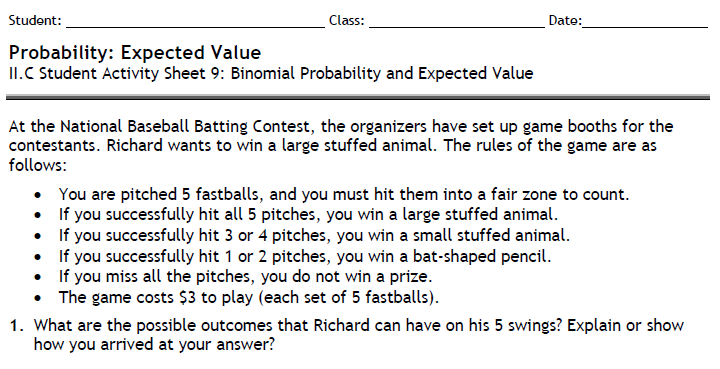 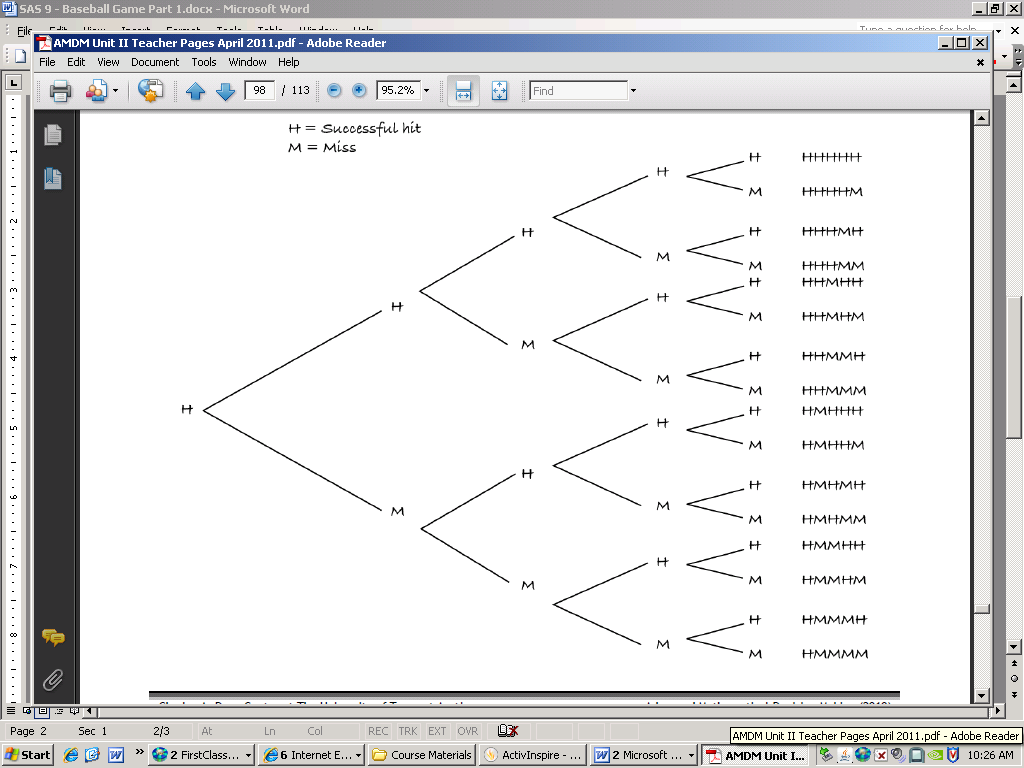 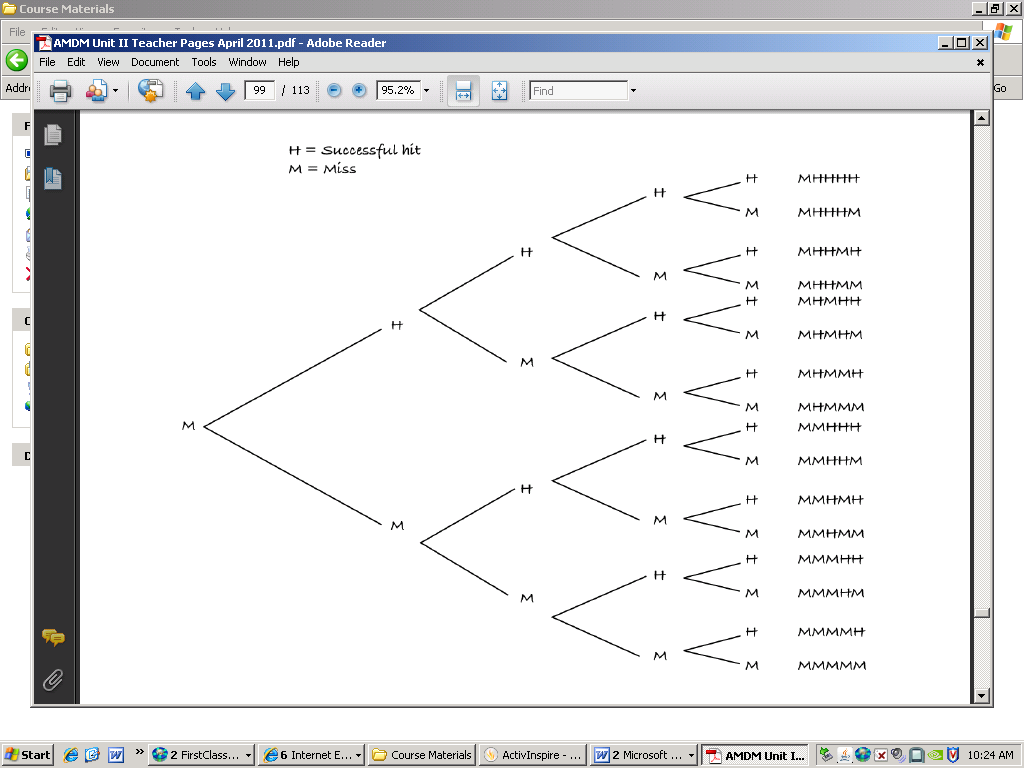 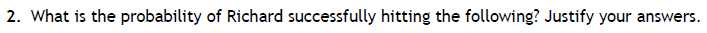 a. All 5 pitches?         b. 4 pitches?          c. 3 pitches?          d. 2 pitches?            e. 1 pitch?           f. 0 pitches?3. Suppose Richard tries the game 100 times.  How many times do you expect him to successfully hit the given amounts of times below?  Show your work.a. All 5 pitches?b. 4 pitches?c. 3 pitches?d. 2 pitches?e. 1 pitch?f. 0 pitches?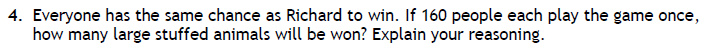 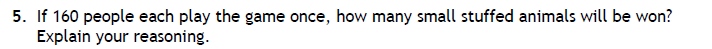 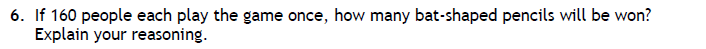 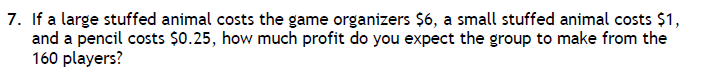 Ticket Revenue:$3 per play_______________Less Cost of Prizes:Large Animal___________________________________Small Animal____________________Pencil____________________Net Income:_______________